个人介绍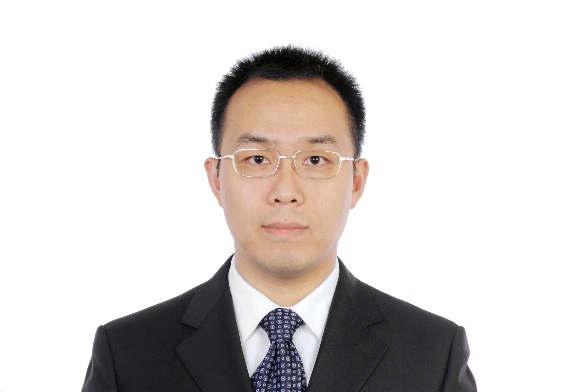 肖斌，中国科学院大学心理健康教育中心主任，心理学博士，哲学硕士。中国心理咨询师协会筹委会专家委员会委员。中国科学院大学心理健康教育专家委员会委员。中国心理学会会员，中国心理卫生协会会员，美国心理学会心理治疗分会国际会员，中国心理学会全国高校心理委员研究协作组理事。北京市公安局民警心理服务人才培养项目特聘专家。中央人民广播电台特邀专家。主要工作领域是以情绪心理过程为核心的应用心理学研究与实践，临床咨询以精神动力学为主要取向，具有多年的临床心理咨询和危机干预经验。